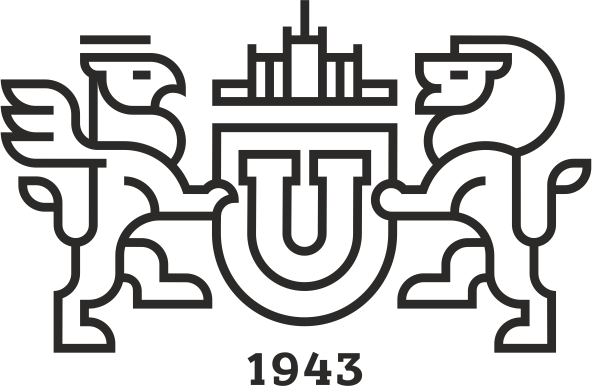 . Челябинск, пр. Ленина, 76, ауд. 512А,  тел. / факс: (351) 267-92-15РАСПОРЯЖЕНИЕот 20.01.2021 г										№ 01г. Челябинск	Утвердить график пересдач по истории: Заведующий кафедрой 								Никонова О.Ю.МИНИСТЕРСТВО НАУКИ И ВЫСШЕГО ОБРАЗОВАНИЯ РОССИЙСКОЙ ФЕДЕРАЦИИЮЖНО-УРАЛЬСКИЙ ГОСУДАРСТВЕННЫЙ УНИВЕРСИТЕТИНСТИТУТ МЕДИА И СОЦИАЛЬНО-ГУМАНИТАРНЫХ НАУККАФЕДРА ОТЕЧЕСТВЕННОЙ И ЗАРУБЕЖНОЙ ИСТОРИИФИО преподавателяДатаВремяФорма/аудАнтипин Николай Александрович26.01.2021 8.00-9.00ДОТАнтипин Николай Александрович28.01.20218.00-9.00ДОТБудников Юрий Иванович26.01.2021 9.00-11.00ДОТБудников Юрий Иванович28.01.20219.00-11.00ДОТВолков Евгений Владимирович25.01.2021 10.00-11.00ДОТВолков Евгений Владимирович26.01.202110.00-11.00ДОТЖуравлева Нелли Сергеевна25.01.2021 10.00-11.00ДОТЖуравлева Нелли Сергеевна26.01.202110.00-11.00ДОТЕпимахов Андрей Владимирович26.01.202110.00-11.00ДОТЕпимахов Андрей Владимирович29.01.2021 18-00-19-30ДОТКомлев Павел Андреевич29.01.2021 11-00-13-00442/ГУККомлев Павел Андреевич29.01.2021 18-00-19-30ДОТСемьян Иван Андреевич26.01.202110.00-11.00ДОТКривоногова Светлана Анатольевна25.01.2021 10.00-12.00ДОТКривоногова Светлана Анатольевна27.01.202110.00-12.00ДОТНиконова Ольга Юрьевна27.01.2021 10.00-11.00ДОТ (СГ-406)Никонова Ольга Юрьевна30.01.202110.00-11.00ДОТ (СГ-136)Мирошниченко Мария Ильинична26.01.2021 9.00-11.00ДОТМирошниченко Мария Ильинична28.01.20219.00-11.00ДОТРаева Татьяна Витальевна25.01.2021 10.00-11.00ДОТРаева Татьяна Витальевна26.01.202110.00-11.00ДОТРудометова Ирина Владимировна25.01.2021 9.00-10.00ДОТСапронов Максим Викторович26.01.2021 10.00-11.00ДОТСапронов Максим Викторович29.01.202110.00-11.00ДОТСибиряков Игорь Вячеславович25.01.2021 13.00-15.00ДОТСибиряков Игорь Вячеславович26.01.202113.00-15.00ДОТСперанская Анна Николаевна27.01.2021 10.00-12.00ДОТСперанская Анна Николаевна29.01.202110.00-12.00ДОТТимофеев Александр Анатольевич29.01.202112.00-13.00ДОТФорсова Наталья Клавдиевна26.01.2021 10.00-11.00ДОТФорсова Наталья Клавдиевна29.01.202110.00-11.00ДОТХмелевская Юлия Юрьевна26.01.2021 10.00-12.00ДОТХмелевская Юлия Юрьевна27.01.2021 10.00-12.00ДОТ